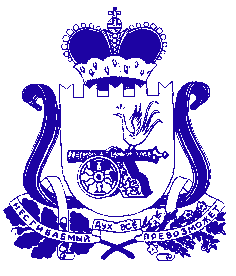 СОВЕТ ДЕПУТАТОВ ИГОРЕВСКОГО СЕЛЬСКОГО ПОСЕЛЕНИЯ ХОЛМ-ЖИРКОВСКОГО РАЙОНА СМОЛЕНСКОЙ ОБЛАСТИР Е Ш Е Н И Еот    29.10.2019  года          №23 О признании утративших силу решений Совета депутатов Игоревского сельского поселения Холм-Жирковского района Смоленской области «О внесении изменений и дополнений в Устав Игоревского сельского поселения Холм-Жирковского района Смоленской области» от 29.06.2018г. №16 и от 24.12.2018г. №35.
В соответствии со статьей 48 Федерального закона от 06.10.2003 N 131-ФЗ (ред. от 02.08.2019) "Об общих принципах организации местного самоуправления в Российской Федерации", Совет депутатов Игоревского сельского поселения Холм-Жирковского района Смоленской области        Р Е Ш И Л:1. Признать утратившими силу решения Совета депутатов Игоревского сельского поселения Холм-Жирковского района Смоленской области «О внесении изменений и дополнений в Устав Игоревского сельского поселения Холм-Жирковского района Смоленской области» от 29.06.2018г. №16 и от 24.12.2018г. №35.Глава муниципального образованияИгоревского сельского поселенияХолм-Жирковского  района Смоленской области                                                                    Т.А. Семёнова